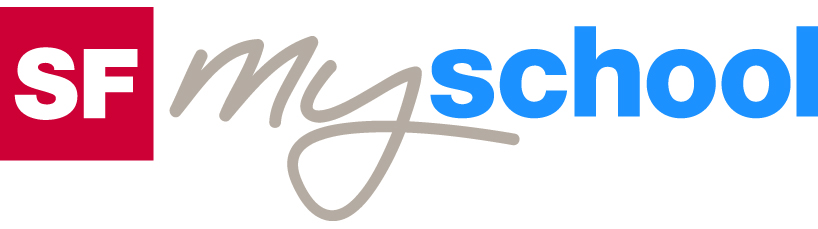 Lösungen zum
ArbeitsblattLösungen zum
Arbeitsblatt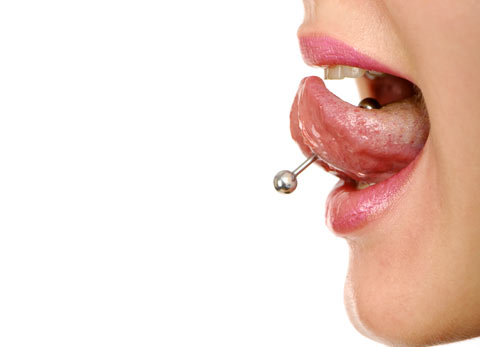 Gesellschaft für Sek I, Sek IIGesellschaft für Sek I, Sek IIGesellschaft für Sek I, Sek IIKulturelle Eigenheiten: Kulturelle Eigenheiten: Kulturelle Eigenheiten: Kulturelle Eigenheiten: Piercing (5)14:15 MinutenPiercing (5)14:15 MinutenPiercing (5)14:15 MinutenPiercing (5)14:15 Minuten1. Was heisst Piercen?Durchbohren, durchstechen (aus dem Englischen)2. Was für Materialien werden verwendet?Plastik, Metall, Holz, Horn3. Was bedeutet das Piercen in den alten Kulturen?Opferrituale, Kundtun des Glaubens, Initiationsriten, gesellschaftliche Stellung)4. Woher kam der Trend bei uns heute?Aus der schwulen Sadomaso-Szene aus den USA5. Was sind die Risiken?Entzündungen, Infektionen, Allergien, Nervenverletzungen6. Was sind die neusten Trends bei uns?Kugelpiercings, gespaltene Zunge